INTERNATIONAL SOCIETY OF FAMILY LAW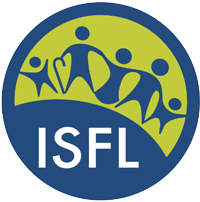 17th WORLD CONFERENCESAVE THE DATEJuly 14- 18, 2020.HILTON BARBADOS RESORT1st ISFL World Conference in the Caribbean.………………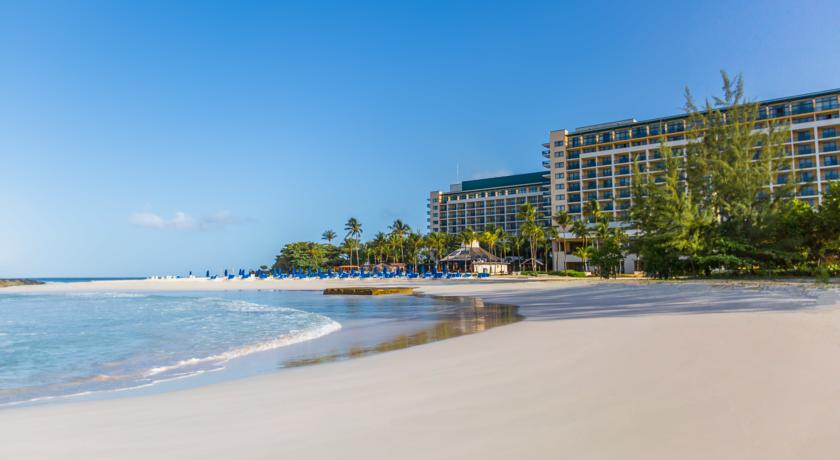 Theme: “Safeguarding the human rights of family members from the womb to the tomb.”Contact: Hazel Thompson-Ahye, Conference Convenor, at isflworld conference2020@gmail.com